Privacy Notice (How we use workforce information) 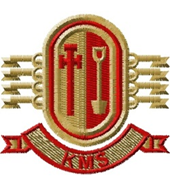 The categories of school information that we process include:personal information (such as name, employee or teacher number, national insurance number, trade union membership)characteristics information (such as gender, age, ethnic group)contract information (such as start date, hours worked, post, roles and salary information)  performance information (such as achievement of objectives, conduct)work absence information (such as number of absences and reasons)qualifications (and, where relevant, subjects taught)equality information (e.g. ethnicity, disability)photographic informationWhy we collect and use workforce informationWe use workforce data to:enable the development of a comprehensive picture of the workforce and how it is deployedinform the development of recruitment and retention policiesenable individuals to be paidreturn information to key authorities (e.g. HMRC and pension schemes)to ensure the satisfactory standards of education and staff performanceTo allow equality information to be recordedto promote the activities of the schoolUnder the General Data Protection Regulation (GDPR), the legal basis / bases we rely on for processing personal information for general purposes are: a) the data subject has given consent to the processing of his or her personal data for one or more specific purposes; (b) processing is necessary for the performance of a contract to which the data subject is party or in order to take steps at the request of the data subject prior to entering into a contract; (c) processing is necessary for compliance with a legal obligation to which the controller is subject; In addition, concerning any special category data (ethnicity):conditions of GDPR - Article 91. Processing of personal data revealing racial or ethnic origin, political opinions, religious or philosophical beliefs, or trade union membership, and the processing of genetic data, biometric data for the purpose of uniquely identifying a natural person, data concerning health or data concerning a natural person's sex life or sexual orientation shall be prohibited. 2. Paragraph 1 shall not apply if one of the following applies: g) processing is necessary for reasons of substantial public interest, on the basis of Union or Member State law which shall be proportionate to the aim pursued, respect the essence of the right to data protection and provide for suitable and specific measures to safeguard the fundamental rights and the interests of the data subject;Collecting workforce informationWe collect personal information via application forms and induction formsWorkforce data is essential for the school’s operational use. Whilst the majority of personal information you provide to us is mandatory, some of it is requested on a voluntary basis. In order to comply with GDPR, we will inform you at the point of collection, whether you are required to provide certain information to us or if you have a choice in this. Storing workforce informationWe hold data securely for the set amount of time shown in our data retention schedule. For more information on our data retention schedule and how we keep your data safe, please visit our website.Who we share workforce information withWe routinely share information with:our local authority (where applicable)the Department for Education (DfE) The Mast Academy TrustThe West Yorkshire Pension fundTeachers PensionsHMRCThe data is shared to support the lawful purposes for which we hold the data and is necessary to ensure that requirements are satisfied with respect to the official function of each of these bodies.Why we share school workforce informationWe do not share information about our workforce members with anyone without consent unless the law and our policies allow us to do so.Local authorityWe are required to share information about our workforce members with our local authority (LA) under section 5 of the Education (Supply of Information about the School Workforce) (England) Regulations 2007 and amendments.Department for EducationThe Department for Education (DfE) collects personal data from educational settings and local authorities via various statutory data collections. We are required to share information about our children and young people with the Department for Education (DfE) for the purpose of those data collections, under:We are required to share information about our school employees with the (DfE) under section 5 of the Education (Supply of Information about the School Workforce) (England) Regulations 2007 and amendments. All data is transferred securely and held by DfE under a combination of software and hardware controls which meet the current government security policy framework. For more information, please see ‘How Government uses your data’ section.Requesting access to your personal dataUnder data protection legislation, you have the right to request access to information about you that we hold. To make a request for your personal information, contact dataprotection@themast.co.ukYou also have the right to:object to processing of personal data that is likely to cause, or is causing, damage or distressprevent processing for the purpose of direct marketingobject to decisions being taken by automated meansin certain circumstances, have inaccurate personal data rectified, blocked, erased or destroyed; anda right to seek redress, either through the ICO, or through the courtsIf you have a concern about the way we are collecting or using your personal data, we ask that you raise your concern with us in the first instance. Alternatively, you can contact the Information Commissioner’s Office at https://ico.org.uk/concerns/ContactIf you would like to discuss anything in this privacy notice, please contact:Data Protection OfficerScissett Middle SchoolWakefield RoadScissettHD8 9JXEmail: dataptrotection@themast.co.ukOr Ministerial and Public Communications DivisionDepartment for Education      Telephone:	0370 000 2288
Piccadilly Gate
Manchester
M1 2WD	Website:		https://www.gov.uk/government/organisations/department-for-education	Email:		http://www.education.gov.uk/help/contactusHow Government uses your dataThe workforce data that we lawfully share with the DfE through data collections:informs departmental policy on pay and the monitoring of the effectiveness and diversity of the school workforcelinks to school funding and expendituresupports ‘longer term’ research and monitoring of educational policyData collection requirementsTo find out more about the data collection requirements placed on us by the Department for Education including the data that we share with them, go to https://www.gov.uk/education/data-collection-and-censuses-for-schools.Sharing by the DepartmentThe Department may share information about school employees with third parties who promote the education or well-being of children or the effective deployment of school staff in England by:conducting research or analysisproducing statisticsproviding information, advice or guidanceThe Department has robust processes in place to ensure that the confidentiality of personal data is maintained and there are stringent controls in place regarding access to it and its use. Decisions on whether DfE releases personal data to third parties are subject to a strict approval process and based on a detailed assessment of:who is requesting the datathe purpose for which it is requiredthe level and sensitivity of data requested; and the arrangements in place to securely store and handle the data To be granted access to school workforce information, organisations must comply with its strict terms and conditions covering the confidentiality and handling of the data, security arrangements and retention and use of the data.To contact the department: https://www.gov.uk/contact-dfe